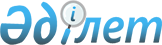 О внесении изменения в постановление акимата Жамбылской области от 14 мая 2018 года № 87 "Об утверждении регламентов государственных услуг в сфере туризма"
					
			Утративший силу
			
			
		
					Постановление акимата Жамбылской области от 9 июля 2019 года № 147. Зарегистрировано Департаментом юстиции Жамбылской области 12 июля 2019 года № 4275. Утратило силу постановлением акимата Жамбылской области от 1 июля 2020 года № 150
      Сноска. Утратило силу постановлением акимата Жамбылской области от 01.07.2020 № 150 (вводится в действие по истечении десяти календарных дней после дня его первого официального опубликования).

      Примечание РЦПИ.

      В тексте документа сохранена пунктуация и орфография оригинала.
      В соответствии с Законом Республики Казахстан от 23 января 2001 года "О местном государственном управлении и самоуправлении в Республике Казахстан", Законом Республики Казахстан от 15 апреля 2013 года "О государственных услугах" акимат Жамбылской области ПОСТАНОВЛЯЕТ:
      1. Внести в постановление акимата Жамбылской области от 14 мая 2018 года № 87 "Об утверждении регламентов государственных услуг в сфере туризма" (зарегистрировано в Реестре государственной регистрации нормативных правовых актов за № 3856, опубликовано 21 июня 2018 года в Эталонном контрольном банке нормативных правовых актов Республики Казахстан в электронном виде) следующее изменение:
      регламент государственной услуги "Выдача лицензии на туристскую операторскую деятельность (туроператорская деятельность)", утвержденный указанным постановлением, изложить в новой редакции согласно приложению к настоящему постановлению.
      2. Коммунальному государственному учреждению "Управление туризма акимата Жамбылской области" в установленном законодательством порядке обеспечить:
      1) государственную регистрацию настоящего постановления в органах юстиции;
      2) в течение десяти календарных дней после государственной регистрации настоящего постановления его направление на официальное опубликование;
      3) размещение настоящего постановления на интернет-ресурсе акимата Жамбылской области;
      4) принятие иных мер, вытекающих из настоящего постановления.
      3. Контроль за исполнением настоящего постановления возложить на заместителя акима области Н.Календерова.
      4. Настоящее постановление вступает в силу со дня государственной регистрации в органах юстиции и вводится в действие по истечении десяти календарных дней после дня его первого официального опубликования. Регламент государственной услуги "Выдача лицензии на туристскую операторскую деятельность (туроператорская деятельность)" 1. Общие положения
      1. Государственная услуга "Выдача лицензии на туристскую операторскую деятельность (туроператорская деятельность)" (далее - государственная услуга) оказывается коммунальным государственным учреждением "Управление туризма акимата Жамбылской области" (далее – услугодатель) в соответствии со стандартом государственной услуги "Выдача лицензии на туристскую операторскую деятельность (туроператорская деятельность)", утвержденным приказом Министра по инвестициям и развитию Республики Казахстан от 28 апреля 2015 года № 495 "Об утверждении стандартов государственных услуг в сфере туризма" (зарегистрированный в Реестре государственной регистрации нормативных правовых актов под № 11578) (далее – стандарт).
      2. Прием заявления и выдача результата оказания государственной услуги осуществляется через веб-портал "электронного правительства" www.egov.kz, www.elicense.kz (далее - портал).
      Форма оказания государственной услуги: электронная.
      3. Результат оказания государственной услуги: лицензия, переоформленная лицензия на туристскую операторскую деятельность (туроператорская деятельность), либо мотивированный ответ об отказе в оказании государственной услуги в случаях и по основаниям, предусмотренным пунктом 10 стандарта.
      Форма предоставления результата оказания государственной услуги: электронная.
      Результат оказания государственной услуги направляется в "личный кабинет" в форме электронного документа, подписанного электронной цифровой подписью уполномоченного лица услугодателя. 2. Описание порядка действий структурных подразделений (работников) услугодателя в процессе оказания государственной услуги
      4. Основанием для начала процедуры (действия) по оказанию государственной услуги является предоставление перечня документов услугополучателя согласно пункту 9 стандарта.
      5. Содержание каждой процедуры (действия), входящих в состав процесса оказания государственной услуги, длительность выполнения:
      при выдаче лицензии – не позднее 6 (шести) рабочих дней:
      1) ответственный исполнитель услугодателя регистрирует документы на получение государственной услуги и предоставляет их руководителю услугодателя;
      2) руководитель услугодателя рассматривает документы и направляет их ответственному исполнителю услугодателя для дальнейшего исполнения;
      3) ответственный исполнитель услугодателя в течение 5 (пяти) рабочих дней подготавливает документы с результатом на подписание руководителю услугодателя;
      в случае установления факта неполноты представленных документов ответственный исполнитель услугодателя в течение 2 (двух) рабочих дней подготавливает письменный мотивированный ответ об отказе и передает руководителю услугодателя для подписания.
      4) руководитель услугодателя ставит свою электронную цифровую подпись на документы с результатом, либо мотивированным ответом об отказе, после подписания документы поступают услугополучателю через портал;
      при переоформлении лицензии – в течение 3 (трех) рабочих дней:
      1) ответственный исполнитель услугодателя регистрирует документы на получение государственной услуги и предоставляет их руководителю услугодателя;
      2) руководитель услугодателя рассматривает документы и направляет их ответственному исполнителю для дальнейшего исполнения;
      3) ответственный исполнитель услугодателя подготавливает документы с результатом на подписание руководителю услугодателя в течение 2 (двух) рабочих дней;
      в случае установления факта неполноты представленных документов ответственный исполнитель услугодателя в течение 2 (двух) рабочих дней подготавливает письменный мотивированный ответ об отказе и передает руководителю услугодателя для подписания;
      4) руководитель услугодателя ставит свою электронную цифровую подпись на документы с результатом, либо мотивированным ответом об отказе, после подписания документы поступают услугополучателю через портал;
      при переоформлении лицензии при реорганизации в форме выделения, разделения юридического лица-лицензиата к другому юридическому лицу – не позднее 6 (шести) рабочих дней:
      1) ответственный исполнитель услугодателя регистрирует документы на получение государственной услуги и предоставляет их руководителю услугодателя;
      2) руководитель услугодателя рассматривает документы и направляет их ответственному исполнителю услугодателя для дальнейшего исполнения;
      3) ответственный исполнитель услугодателя в течение 5 (пяти) рабочих дней подготавливает документы с результатом на подписание руководителю услугодателя;
      в случае установления факта неполноты представленных документов ответственный исполнитель услугодателя в течение 2 (двух) рабочих дней подготавливает письменный мотивированный ответ об отказе и передает руководителю услугодателя для подписания;
      4) руководитель услугодателя ставит свою электронную цифровую подпись на документы с результатом, либо мотивированным ответом об отказе, после подписания документы поступают услугополучателю через портал.
      6. Результат процедуры (действия) по оказанию государственной услуги, который служит основанием для начала выполнения следующей процедуры (действия):
      1) ответственный сотрудник регистрирует документы для получения государственной услуги и предоставляет руководителю услугодателя;
      2) руководитель услугодателя рассматривает документы и направляет ответственному исполнителю для дальнейшего исполнения;
      3) ответственный исполнитель подготавливает документы с результатом, либо письменный мотивированный ответ об отказе и подготавливает на подпись руководителю услугодателя;
      4) руководитель услугодателя ставит свою электронную цифровую подпись к документам с результатом либо мотивированный ответ об отказе, который поступает через портал услугополучателю. 3. Описание порядка взаимодействия структурных подразделений (работников) услугодателя, в процессе оказания государственной услуги
      7. Перечень структурных подразделений (работников) услугодателя, которые участвуют в процессе оказания государственной услуги:
      1) ответственный исполнитель услугодателя;
      2) руководитель услугодателя.
      8. Описание последовательности процедур (действий) между структурными подразделениями услугодателя:
      1) ответственный исполнитель услугодателя регистрирует документы, поступившие на портал через Информационную систему "Государственная база данных "Е-лицензирование" и направляет их на рассмотрение руководителю услугодателя;
      2) руководитель услугодателя рассматривает, визирует и направляет к ответственному исполнителю;
      3) ответственный исполнитель рассматривает документы услугополучателя на соответствие условиям выдачи лицензии, переоформления, а так же предъявляемым квалификационным требованиям (выдача лицензии – не позднее 6 (шести) рабочих дней, переоформление лицензии – в течение 3 (трех) рабочих дней, переоформление лицензии при реорганизации в форме выделения, разделения юридического лица-лицензиата к другому юридическому лицу – не позднее 6 (шести) рабочих дней), либо мотивированного ответа об отказе в оказании государственной услуги в течение 2 (двух) рабочих дней и передает на подпись руководителю услугодателя;
      4) руководитель услугодателя ставит свою электронную цифровую подпись на документы с результатом, либо мотивированным ответом об отказе, после подписания документы поступают услугополучателю через портал. 4. Описание порядка использования информационных систем в процессе оказания государственной услуги
      9. Описание порядка обращения и последовательности процедур (действий) услугодателя и услугополучателя при оказании государственной услуги через портал.
      1) описание последовательности процедур (действий) услугодателя:
      процесс 1 - ввод сотрудником услугодателя логина и пароля в информационную систему "Государственная база данных "Е-лицензирование" для оказания государственной услуги;
      условие 1 - проверка в информационной системе "Государственная база данных "Е-лицензирование" подлинности данных о зарегистрированном сотруднике услугодателя через логин и пароль;
      процесс 2 - формирование в информационной системе "Государственная база данных "Е-лицензирование" сообщения об отказе в авторизации в связи с имеющимися нарушениями в данных сотрудника услугодателя;
      процесс 3 - выбор сотрудником услугодателя услуги, указанной в регламенте, вывод на экран формы запроса для оказания услуги и ввод сотрудником услугодателя данных услугополучателя;
      процесс 4 - направление сотрудником услугодателя запроса через шлюз электронного правительства в государственную базу данных юридических лиц/государственную базу данных физических лиц о данных услугополучателя;
      условие 2 - проверка наличия данных услугополучателя в государственной базе данных юридических лиц/ государственной базе данных физических лиц;
      процесс 5 - формирование сообщения о невозможности получения данных в связи с отсутствием данных услугополучателя в государственной базе данных юридических лиц/государственной базе данных физических лиц;
      процесс 6 - регистрация запроса в информационной системе "Государственная база данных "Е-лицензирование" и обработка услуги в информационной системе "Государственная база данных "Е-лицензирование";
      процесс 7 - проверка услугодателем соответствия услугополучателя условиям и требованиям выдачи лицензии, переоформления лицензии и переоформления лицензии на одно из вновь возникших в результате разделения юридических лиц;
      процесс 8 - получение услугополучателем результата оказания государственной услуги;
      2) описание порядка обращения и последовательности процедур (действий) услугополучателя:
      процесс 1 - ввод услугополучателем логина и пароля на портале для получения государственной услуги;
      условие 1 - проверка на портале подлинности данных о зарегистрированном услугополучателе через логин (индивидуальный идентификационный номер/бизнес-идентификационный номер) и пароль;
      процесс 2 - формирование порталом сообщения об отказе в авторизации в связи с имеющимися нарушениями в данных услугополучателя;
      процесс 3 - выбор услугополучателем услуги, указанной в настоящем регламенте, вывод на экран формы запроса для оказания услуги и заполнение услугополучателем формы (ввод данных) с учетом ее структуры и форматных требований, прикреплением к форме запроса необходимых документов в электронном виде;
      процесс 4 - выбор услугополучателем регистрационного свидетельства электронной цифровой подписи для удостоверения (подписания) запроса;
      процесс 5 - удостоверение (подписание) посредством электронной цифровой подписи услугополучателя заполненной формы (введенных данных) запроса на оказание услуги;
      процесс 6 - регистрация электронного документа (запроса услугополучателя) в информационной системе "Государственная база данных "Е-лицензирование" и обработка запроса в информационной системе "Государственная база данных "Е-лицензирование";
      процесс 7 - проверка услугодателем соответствия услугополучателя условиям и требованиям выдачи лицензии;
      процесс 8 - получение услугополучателем результата оказания государственной услуги.
      Диаграмма функционального взаимодействия информационных систем, задействованных в оказании государственной услуги через портал, приведена в приложении 1 к регламенту.
      5. Заключительные положения
      10. Подробное описание последовательности процедур (действий), взаимодействий структурных подразделений (работников) услугодателя в процессе оказания государственной услуги, а также описание порядка взаимодействия с информационной системой "Государственная база данных "Е-лицензирование" в процессе оказания государственной услуги отражается в справочнике бизнес-процессов оказания государственной услуги согласно приложению – 2 к регламенту. Справочник бизнес-процессов оказания государственной услуги размещен на официальном сайте акима Жамбылской области www.zhambyl.gov.kz. Диаграмма функционального взаймодействия информационных систем, задействованных в оказании электронной государственной услуги через портал электронного правительства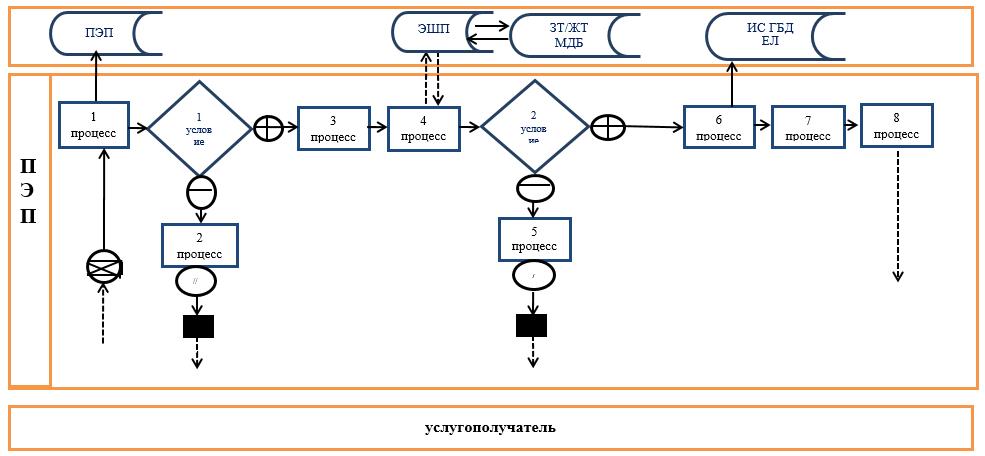  Условные обозначения: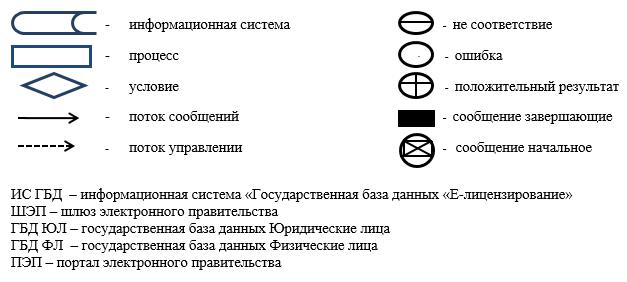  Справочник бизнес-процессов оказания государственной услуги "Выдача лицензии на туристскую операторскую деятельность (туроператорская деятельность)"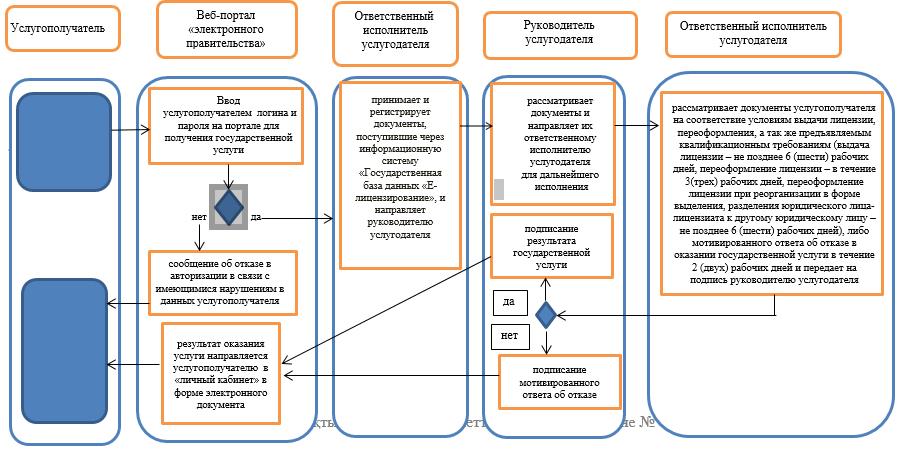  Условные обозначения: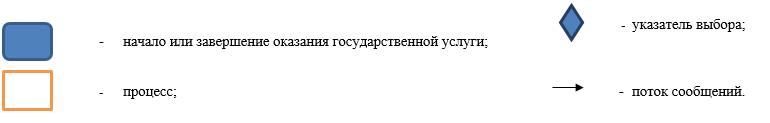 
					© 2012. РГП на ПХВ «Институт законодательства и правовой информации Республики Казахстан» Министерства юстиции Республики Казахстан
				
      Аким области 

А. Мырзахметов
Приложение к постановлению
акимата Жамбылской области
от "__" ________2019 года №Утвержден
постановлением акимата
Жамбылской области
от "14" мая 2018 года № 87Приложение 1
к регламенту государственной услуги
"Выдача лицензии на туристскую операторскую
деятельность (туроператорская деятельность)"Приложение 2
к регламенту государственной услуги
"Выдача лицензии на туристскую
операторскую деятельность
(туроператорская деятельность)"